О  внесении изменений в административный регламент администрации Никулинского сельского поселения по исполнению муниципальной функции «Осуществление муниципального контроля за сохранностью автомобильных дорог местного значения в границах Никулинского сельского поселения», утвержденный постановлением администрации Никулинского сельского поселения  Порецкого района от 03.05.2012 № 16    В соответствии с Федеральным законом от 26.12.2008 № 294-ФЗ «О защите прав юридических лиц и индивидуальных предпринимателей при осуществлении государственного контроля (надзора) и муниципального контроля», Постановлением Правительства Российской Федерации от 30.11.2020 № 1969 «Об особенностях формирования ежегодных планов проведения плановых проверок юридических лиц и индивидуальных предпринимателей на 2021 год, проведения проверок в 2021 году и внесении изменений в пункт 7 Правил подготовки органами государственного контроля 9надзора) и органами муниципального контроля ежегодных планов проведения плановых проверок юридических лиц и индивидуальных предпринимателей», протестом прокуратуры Порецкого района от 25.03.2021 № 03-01-2021, администрация Никулинского сельского поселения Порецкого  района п о с т а н о в л я е т:     1. Внести в административный регламент администрации Никулинского сельского поселения по исполнению муниципальной функции «Осуществление муниципального контроля за сохранностью автомобильных дорог местного значения в границах Никулинского сельского поселения», утвержденный постановлением администрации Никулинского сельского поселения от 03.05.2012 № 16 следующие изменения:1.1. Пункт 3.1 раздела III Регламента дополнить подпунктом 3.1.4.следующего содержания; «3.1.4. Особенности проведения в 2021 году проверок при осуществлении муниципального контроля в отношении юридических лиц и индивидуальных предпринимателей.Проверки юридических лиц и индивидуальных предпринимателей в 2021 году могут проводиться с использованием средств дистанционного взаимодействия, в том числе аудио- или видеосвязи».2. Настоящее постановление вступает в силу после его официального опубликования.Глава  сельского поселения                                                                                     Г.Л.Васильев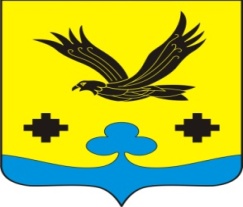 АдминистрацияНикулинского сельского поселенияПорецкогорайонаЧувашской РеспубликиПОСТАНОВЛЕНИЕ31.03. 2021  №25     с. НикулиноЧăваш РеспубликинПăрачкав районĕнНикулино ял поселенийĕнадминистрацийĕЙЫШĂНУ 31.03.2021 №  25    Никулино сали